「百萬創館、千萬建館」-大洛杉磯台灣會館「回顧與展望」20 週年暨重建募款餐會10/2/2018舉行大洛杉磯台灣會館將歡度二十週年，回顧過去，一步一腳印，見證了大洛杉磯台美人營建自己家園的辛勞與成果，值得我們一起來慶祝與分享。1998 年承蒙王桂榮永久榮譽董事長之慷慨捐獻台灣會館土地及建築物，並感謝吳前董事長澧培的領導，台美鄉親熱烈嚮應、慷慨解囊，眾志成城，得以成立台灣會館。本著「服務、和諧、懷鄉」的宗旨，20 年來服務台美社區不遺餘力，不僅時時刻刻關心故鄉台灣，更不忘回饋美國主流社會。過去20 年對社區，舉辦了超過千場講座，對於美國與台灣的天災、地變、人禍，多次捐款，累積善款超過160 萬美元。會館每年例行舉辦多項活動，例如：228 事件紀念會、台美小姐選拔、台美人傳統週系列活動與年會等，在在提醒立足深耕於大洛杉磯的台灣人們，勿忘故鄉台灣與勇敢向美國主流社會推廣台美人文化。這20 年來會館運作順利，但為永續的發展，會館面對不少的挑戰，譬如：停車位不足，屋頂老舊漏水屢修不治，大禮堂與其他場地皆不敷使用等等。為了讓台灣會館能夠永續自足經營，並讓新世代台美人易於承接館務，擴建已是當務之急。我們的願景是：凝聚台美人社區力量，建設一集商場規劃與多元社區功能的現代化台灣會館，將有提供終身學習機會的台灣學校，台美人特色的圖書館與台美人史料館等等，讓我們的長輩與年輕人都近悅遠來，在這裡享受到台灣的文化與傳統。年會安排了很多內容豐富的表演節目，精心演練呈現給您，有台美小姐精彩演出，有台美優秀子弟Welly Yang 與台美第2 代、第3 代的音樂舞蹈饗宴，有20 週年來感恩總回顧，有20 週年經典年鑑特刊，必再次帶給您滿滿的感動。今年10 月27 日是台灣會館成立20 週年暨重建募款餐會，在此懇請台美鄉親們共襄盛舉。晚會的票價有$500 $200 以及$100 三種，另外，會館將發行大洛杉磯台灣會館基金會20週年紀念特刊年鑑，分$1000 $500以及$200三種贊助。會館計劃重建即將展開建館募款活動，目標為一千一百萬，歡迎善心人士關懷社區，回饋社會。年會當天會場展出會館12件大事攝影展，精彩寫實呈現會館20年重大事件，回顧過去展望未來。另外會館舉辦有獎徵答活動，全部答對者在年會前公開抽出四名，每人奬金＄500。歡迎鄉親踴躍參與http://www.taiwancenter.org/TC20YRQA.PDF  台灣會館20週年年會暨重建募款晚會10月27日（星期六）San Gabriel Hilton    225 W Valley Blvd, San Gabriel, CA 917766點晚會準時開始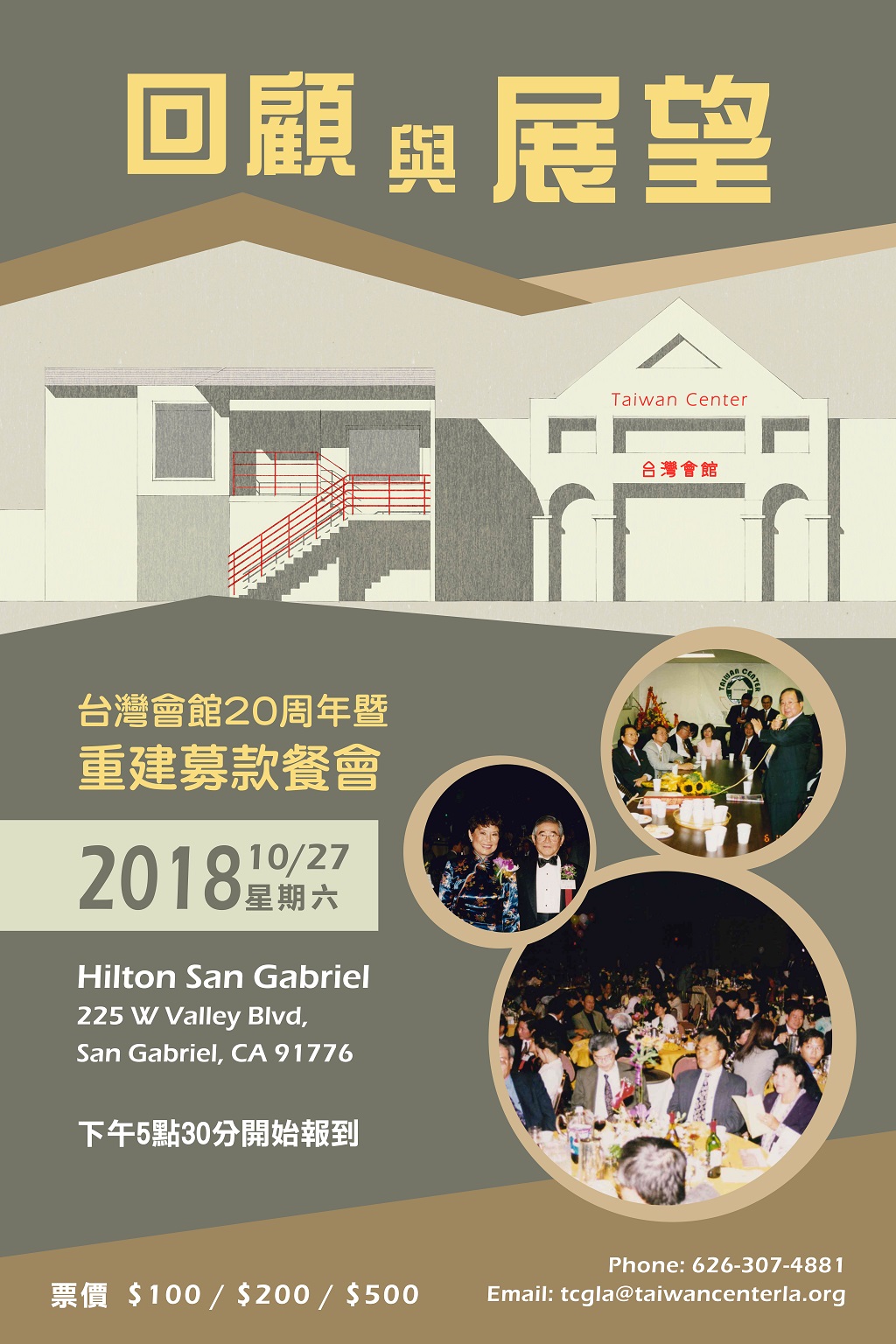 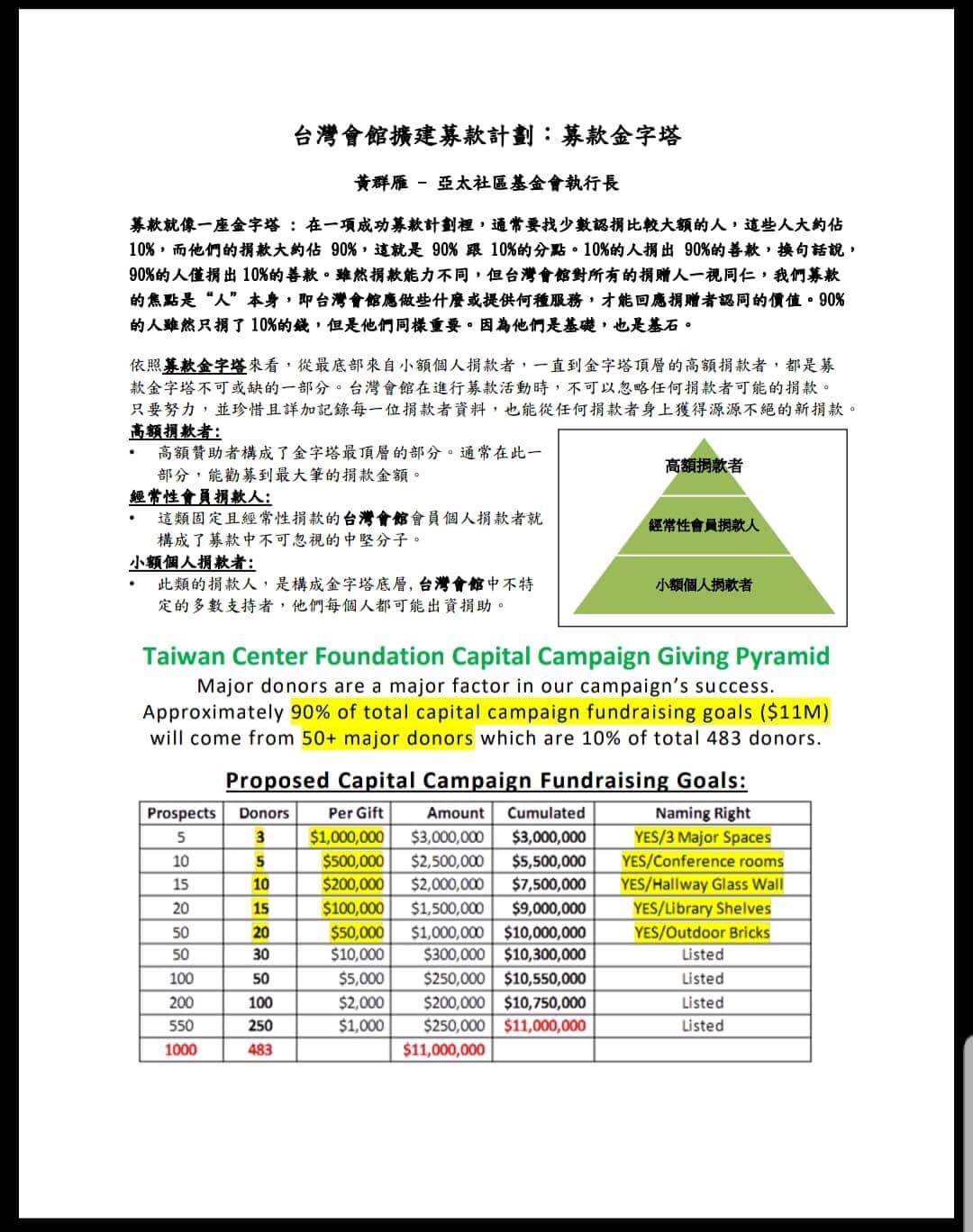 